Lindisfarne BulletinThe Invercargill Parish of theMethodist Church of New Zealand.Te Hahi Weteriana o Aotearoa.Lindisfarne Methodist Church, Worship and Community CentrePhone    216-0281.e-mail: office@lindisfarne.org.nz.         Website:  www.lindisfarne.org.nz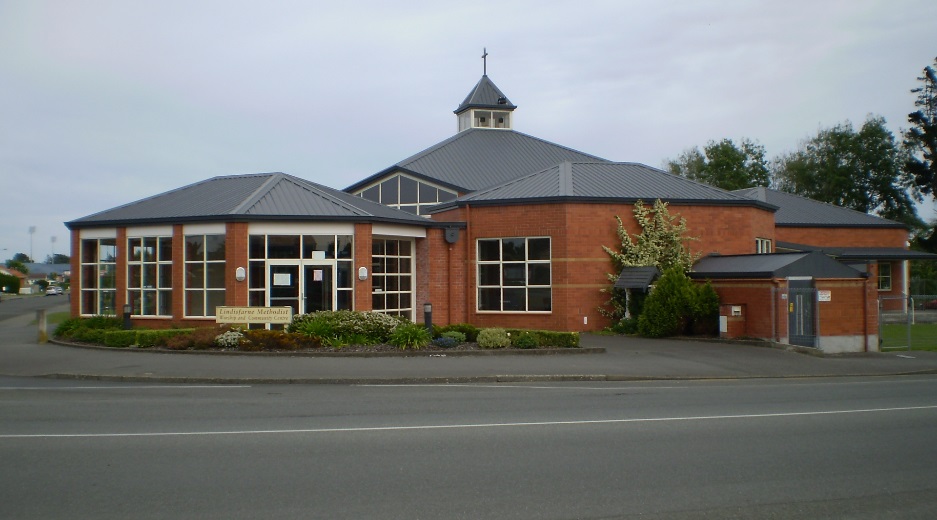 Sunday October 2nd 201610.00am: Lindisfarne Service with Dorothy Willis.Parish Lunch to follow1.00pm: Tongan Service.***************The Reverend Peter Taylor is at present attending the Methodist Church Conference.Prayer: O Lord, you are the God of worlds yet unknown, and of times long past as well of all the future: yet you are also the God of here, and of now, and of us. Help us as we serve you in this present world, your witnesses for today, and heirs of eternity.. Brown Bags The green spotted pig is very hungry this week.  We had five requests for Brown Bags last Friday/Saturday and another two on Tuesday. That’s 10 loaves of bread and 10 litres of milk as well as margarine, pies or sausages, fresh fruit and vegetables. Last week’s bags also contained 10 tins of baked beans, spaghetti, fruit and soup, seven of vegetables, along with pasta, jam, biscuits, cereal, toilet paper, soap, soap powder, rice. All recipients are vetted by an outside agency. No-one can just come and ask us for a Brown Bag!Hint: Green pig eats banknotes as well as coins!      Pottles PleaseMargaret requires clean margarine pottles again. Rectangular only, please.Office hours/days for next weekThe office will be closed on Monday 3rd October, but open Tuesday, Wednesday and Friday - at the usual hours of 8am to 1pm.Reminders!October 16th 	Hymn-along.November 5th 	Garage Sale.  November 12th 	  Garden Visit to Maple Glen.Annual General MeetingOur AGM will be held on Sunday 16th October. Copies of the Annual Reports (July 2015–June 2016) are available for light bedtime reading. Collect your copy today.One copy per family, pleaseMethodist Womens Fellowship.To be held at on Thursday October 6th at 2pm. in the lounge at Peacehaven, Tweed Street.(Ask for directions at reception).Devotions will be led by Judith and the hostess will be Betty.Hymn-a-longHymn-a-long is to be held on Sunday, October 16th, 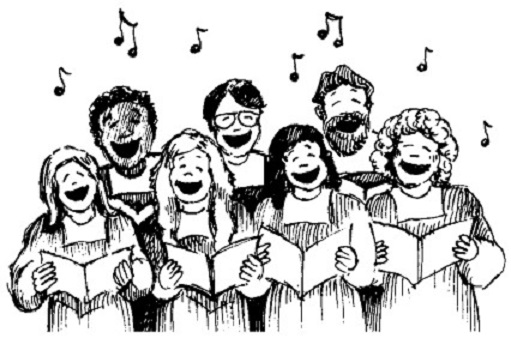 starting with a pot-luck tea at 6.00pm and singing at 7.00pm. Please fill in the sheet in the foyer with the name of your favourite hymn or song so that we can enjoy singing them. As there is limited time before the singing, please bring only food that doesn't require heating, or heat it at home and bring it along all ready for eating.Finger food only, please. ROSTER FOR SUNDAY DUTIESLunch duty today: Beth and Murray GibbsCommunion next Sunday: Betty Snell and Mags KellyCENTRE DUTIESSOME INVERCARGILL PARISH KEY PERSONNEL Lindisfarne Calendar Lindisfarne Calendar Lindisfarne CalendarSunday 2ndOctober10.00am1.00pmLindisfarne Service with Dorothy Willis.Parish lunch to followTongan Service.Tuesday 4th9.00am7.45pmInvercargill Probus Club.Ladies Evening Group.Thursday 6th1.30pm2.00pmSit and Be Fit.Methodist Womens Fellowship at Peacehaven. See notice below.Sunday 9th October10.00am10.00am1.00pm1.00pm2.00pmLindisfarne Communion Service with Reverend Peter TaylorBluff Service with Neil Salter.Tongan Service.Fijian Service.Peacehaven Service with Reverend PeterTaylor.SundayOctober 2ndOctober 9thOctober 9thOctober 16thOctober 23rdDOOR ANDWELCOMEChris McDonaldTony WestonHilda FifeChristine FrameHilda FifeChristine FrameEvelyn and Neil CruickshankJudith StevensFay BrownVAN DRIVEREddie BremerFindlay CollieFindlay CollieDaphne SalterSharon TaylorFLOWERS Beverley RobinsonBeverley RobinsonDorothy KingMags KellyRaewyn BirssMORNING TEACarolyn McDonald Judith DaySusanne StaplesSharon TaylorSusanne StaplesSharon TaylorMags Kelly Betty SnellVerna EasonRaewyn BirssNOTICESEddie BremerMuriel McCullochMuriel McCullochBetty SnellEddie BremerCRECHE                                  School HolidaysSchool HolidaysSchool HolidaysSusanne StaplesLabour WeekendKIDS KLUBSchool HolidaysSchool HolidaysSchool HolidaysTBALabour WeekendWEEK OFLAWNSSECURITY26th September - 2nd OctoberIan FindlayJoe Wilson3rd October - 9th OctoberRuni SafoleRuni Safole10th October -16th OctoberNeil SalterDaphne Salter17th October - 23rd OctoberLester DeanCam McCullochMinister               Reverend Peter Taylor     216-0281  Minister               Reverend Peter Taylor     216-0281  Minister               Reverend Peter Taylor     216-0281  Minister               Reverend Peter Taylor     216-0281  Minister               Reverend Peter Taylor     216-0281  Minister               Reverend Peter Taylor     216-0281                                              Parish Council Secretary       Carolyn Weston                                             Parish Council Secretary       Carolyn Weston                                             Parish Council Secretary       Carolyn Weston                                             Parish Council Secretary       Carolyn Weston                                             Parish Council Secretary       Carolyn Weston                                             Parish Council Secretary       Carolyn Weston Parish Stewards  Betty Snell   Eddie Bremer   Muriel McCulloch    Betty Snell   Eddie Bremer   Muriel McCulloch    Betty Snell   Eddie Bremer   Muriel McCulloch    Betty Snell   Eddie Bremer   Muriel McCulloch    Betty Snell   Eddie Bremer   Muriel McCulloch  Parish Council Chairman    Reverend Peter TaylorParish Council Chairman    Reverend Peter TaylorParish Council Chairman    Reverend Peter TaylorParish Council Chairman    Reverend Peter TaylorParish Council Chairman    Reverend Peter TaylorTreasurer  David Little   Parish Council-Congregational RepresentativesBookings                        Phone Office 216-0281Parish Council-Congregational RepresentativesBookings                        Phone Office 216-0281Parish Council-Congregational RepresentativesBookings                        Phone Office 216-0281Parish Council-Congregational RepresentativesBookings                        Phone Office 216-0281Margaret Brass    Mags Kelly           Margaret Brass    Mags Kelly           Prayer Chain Co-ordinatorsPrayer Chain Co-ordinatorsPrayer Chain Co-ordinatorsJoan and Murray Farley.  Joan and Murray Farley.  Joan and Murray Farley.  Bulletin EditorsBulletin Editors Peter Lankshear       Margaret Brass         Peter Lankshear       Margaret Brass         Peter Lankshear       Margaret Brass         Peter Lankshear       Margaret Brass                                                Affordables Shop Manager     Carolyn   216-9676                                        Affordables Shop Manager     Carolyn   216-9676                                        Affordables Shop Manager     Carolyn   216-9676                                        Affordables Shop Manager     Carolyn   216-9676                                        Affordables Shop Manager     Carolyn   216-9676                                        Affordables Shop Manager     Carolyn   216-9676